Методическая разработкаУрока родного русского языка в 7 класседля участия в региональном этапе Международного конкурса методических разработок «Уроки Победы» Номинация «Лучший урок родного русского языка»Автор учитель МАОУ СОШ №1 г КорсаковаГусак Надежда АлександровнаТема: Употребление причастий в речи. (Курс молодого бойца)Тип урока: Урок - рефлексияПланируемые результаты:  Деятельностная цель: формирование у обучающихся способности к рефлексии коррекционно-контрольного типа и реализации коррекционной нормы в сфере употребления причастий в устной и письменной речи;Образовательная цель: расширение понятийной базы учеников.Формирование УУД:Метапредметные:Личностные действия: самовоспитание внимания и активности на урокеРегулятивные действия: Уметь определять и формулировать цель на уроке; проговаривать последовательность действий на уроке; уметь высказывать своё предположение на основе работы с материалом учебника; уметь работать по коллективно составленному плану; оценивать правильность выполнения действия на уровне адекватной ретроспективной оценки; вносить необходимые коррективы в действие после его завершения на основе его оценки и учёта характера сделанных ошибок; планировать своё действие в соответствии с поставленной задачейПознавательные действия: Уметь ориентироваться в своей системе знаний: находить ответы на вопросы, используя учебник, свой жизненный опыт и информацию, полученную на урокахКоммуникативные действия: Уметь оформлять свои мысли в устной форме; слушать и понимать речь других, учиться работать в паре, формулировать собственное мнение и позицию.Воспитательные:Воспитание интереса и уважения к родному языку, развитие чувства патриотизма и осознания ценности вклада своего региона в историю Великой Отечественной Войны;Воспитание ценностного отношения к слову;Создание благоприятной атмосферы поддержки и заинтересованности, уважения и сотрудничества.Предметные:Знать место причастия в системе частей речи;Уметь определять причастие в речи (устной и письменной);Уметь определять грамматические, синтаксические признаки причастия, правильно писать и объяснять орфограммы, связанные с написанием причастий.Оборудование:компьютер, мультимедийный проектор, презентация в программе Microsoft Power Point, карточки с заданиями. Структура урока:Организационный этап. (2 мин.)Сообщение темы и цели урока (2 мин)Актуализация знаний. (3 мин.)Практическая работа (6 мин.)Практическая работа (7 мин.)Физкультминутка (1 мин)Практическая работа (5 мин.)Психологическая разгрузка (Просмотр клипа) – (3 мин.)Самостоятельная работа по индивидуальным карточкам (7 мин.)Заключение, подведение итогов. (3 мин.)Информация о домашнем задании (комментирование), выставление оценок за урок. (3 мин.)(3 мин – резерв)Сценарий урокаОрганизационный этап (слайд 1).У: Здравствуйте, ребята! Я очень рада вас видеть. Скоро мы будем отмечать великий праздник – День Победы.Эпиграфом к нашему уроку послужат строки стихотворения сахалинского поэта И.Белоусова.(Учитель читает эпиграф, обсуждают с учениками слова поэта) - А знаете ли Вы, сколько лет прошло уже с того дня, когда закончилась Великая Отечественная война? (Ответы учеников). - Правильно. 9 мая 2020 года мы будем праздновать 75-летие Дня Победы над фашистской Германией. «География» военных действий затронула почти весь мир, не остался в стороне и наш с вами остров Сахалин и Курильские острова. - Мы не должны забывать тех, кто отдал жизнь за великую победу, за то, чтобы мы с вами сегодня жили и не знали, что такое горе от потери родных и близких, чтобы над нами было мирное небо.И сегодняшним уроком мы вспомним о больших победах нашей малой Родины. Пройдем курс молодого бойца.Сообщение темы и цели урока.У: Курс молодого бойца посвящен правильному употреблению причастий в устной и письменной речи, определению грамматических и синтаксических признаков причастий.Актуализация знаний. «Боевое задание»Фронтальный опрос по темам «Причастие», «Стили речи» (слайд №2 -  Карточки с боевым заданием). Ученики выбирают интерактивную карточку с заданием, представленную на слайде презентации.Карточка боевого задания№1 – назови грамматическое значение причастия;Карточка боевого задания№2 – назови при знаки глагола у причастия;Карточка боевого задания№3 – назови признаки прилагательного у причастия;Карточка боевого задания№4 – в каких стилях речи чаще всего употребляются причастия?Практическая работа. «Подготовка арт-снарядов».Самостоятельная индивидуальная работаРабота с картиной Сотскова Г. «Атака десантников» (Слайд №3)У: 11 августа Ставка главного командования Советских войск Дальнего Востока в первые дни войны с Японией решила начать боевые действия по освобождению Южного Сахалина и островов Курильской гряды. Эта задача была возложена на части 16-й армии, находящейся на Камчатке и Сахалине, а также соединения Второго Дальневосточного фронта и силы Тихоокеанского флота. Скорбный список воинов, отдавших свои жизни в боях на юге Сахалина и Курильских островах, насчитывает около 2000 человек. За освобождение островов сотни солдат и офицеров награждены орденами и медалями, высокого звания Героя Советского Союза были удостоены 14 человек.    Геннадий Сотсков, член Московского союза художников после посещения Курильских островов создал цикл картин о Курильской освободительной операции, в частности, картина «Атака десантников» на порт Маока.У: Необходимо записать не менее пяти глаголов, характеризующих запечатленное на картине действие.У: Ребята, мы заготовили достаточное количество «снарядов» – глаголов, пожалуйста, зачитайте то, что у вас получилось.(Ученики зачитывают глаголы).У: Поразмышляйте, какую часть речи мы можем образовать от записанных вами глаголов?(Причастие)У: Создадим «снаряды дальнего и ближнего действия», первый вариант – создайте и запишите действительные причастия настоящего и прошедшего времени, второй вариант – страдательные причастия настоящего и прошедшего времени, выделите морфемы, которые помогли вам образовать причастия.(Ученики зачитывают причастия и объясняют корректность и грамматическую обусловленность употребления той или иной морфемы)«На передовой» (Слайд №4). Упражнение на Определение роли причастий в речи. (Двое учеников работают у доски, остальные ученики работают в тетрадях).У: Прочитайте стихотворение Лебкова Евгения Дмитриевича, одного из создателей Сахалинского отделения Союза писателей РСФСР, позже преобразованного в Сахалинское региональное отделение Союза писателей России. Важное место в его творчестве занимала тема Южных Курил. За широту души Лебков Е.Д. был прозван Директором Тихого Океана.У: Выпишите, распределив в 2 столбика, причастия и прилагательные из предложенных текстов. Причастия разберите по составу.(Ученики читают вслух предложенные тексты).Шагали усталой колонной.
Вокруг лишь полынь да ковыль.
И кто-нибудь падал, сраженный,В седую дорожную пыль.
Но шли день за днем батальоны,
Минуя поля и луга.
И кто-нибудь падал, сраженный,
В глаза не видавши врага.И дальше шагали. И где-то
Терялись в огне и в дыму...
А кто-то дошел до Победы.
И вечная слава ему!Е.ЛебковНо жизнь показала, что в определенных условиях решающим фактором является не численное превосходство и не мощность наступательных или оборонительных средств, а морально - политическое состояние войск, их боевой дух, безграничная преданность Родине и народу, готовность сокрушить врага во что бы то ни стало. Именно это и произошла на Курилах. (Акшинский Василий Семенович «Курильский десант»)У: Сравним наши работы (Ученики у доски зачитывают свои таблицы, учащиеся с места корректируют, при необходимости, ответы).У: Проверьте себя (Слайд №5).У: Давайте определим роль этих слов в стихотворном и прозаическом тексте и речи вообще.У: Какова роль прилагательных?(Называют постоянные, не изменяющиеся во времени признаки предметов. Придают речи выразительность. Помогают полнее раскрыть отличительные признаки предмета.)- Какова роль причастий?(Соединяя в себе черты прилагательного и глагола, причастия образно характеризуют предмет и представляют его признак в динамике, развитии.Причастия а также обороты с ними, помогают более ёмко и точно изобразить действие, описать предметы, чем предложения с однородными членами или сложноподчинённые предложения.)Отдых на привале – физкультминутка (упражнения для глаз) (Слайд №6-8)«И грянул бой!». Упражнение на определение прямого и переносного значения причастий (ученики работают в тетрадях).У: Боевые действия на Сахалине начались с ударов авиации флота по различным объектам японской военной инфраструктуры. В ночь на 12 августа передовой отряд 179-го полка под командованием капитана Леонида Смирных скрытно прошел по заболоченному участку вдоль реки Поронай и неожиданно для противника атаковал опорный пункт Муйка. Ценой своей жизни старший сержант  Антон Ефимович Буюклы оборвал огонь вражеского пулемета, чем обеспечил успех действий всего полка. В Котоне советским войскам сдались свыше 3 300 японских военнослужащих. Прорвав Харамитогский укрепленный район, 79-я стрелковая дивизия вышла на оперативный простор и уже 20 августа освободила город Сикука (современный Поронайск). Далее советские части двинулись на юг в направлении Тойохара (сейчас – Южно-Сахалинск). У: Двинемся и мы, дальше!У: Необходимо распределить словосочетания в 2 столбика: с причастием (в прямом значении) и с прилагательным (в переносном значении). Составить предложения на военную тематику со словосочетаниями с причастиями.(Слайд №9)Вызывающий вид, вызывающий огонь на себя, рассеянный человек, рассеянные по полю снаряды, потухший взгляд, потухший огонь.(Ученики знакомят с выполненным заданием, зачитывают предложения на военную тематику).«После боя сердце просит музыки вдвойне!» (Психологическая разгрузка) (Слайд №10).Кто сказал, что надо броситьПесни на войне?После боя сердце проситМузыки вдвойне!Просмотр видеоклипа на песню «Ветеранам Сахалина и Курил» авт. исполнение А.Балла«Освободительная операция». Работа с индивидуальными карточками Ученики работают по карточкам.У: Задание: вставить пропущенные буквы. Подчеркнуть причастия как члены предложения (см. приложение 1).«Победа!» Заключение (Слайд №11).У: Утром 23 августа отряд кораблей с десантом на борту взял курс на Отомари. Шторм был такой, что рвались буксирные тросы. Корабли вынуждены были зайти в порт Хонто и переждать штормовую погоду (заодно была принята капитуляция небольшого местного гарнизона). Из-за потери времени десант был высажен в Отомари только утром 25 августа, когда к окраине города уже подходила 113-я стрелковая бригада. К 10 часам утра военно-морская база Отомари была освобождена. Японский гарнизон, состоявший из 3400 солдат и офицеров, сложил оружие и сдался в плен.Освобождением островов Курильской гряды занимались подразделения 101-й стрелковой дивизии, а так же корабли и суда Петропавловской военно-морской базы, суда торгового флота, а также 128-я смешанная авиационная дивизия и 2-й отдельный морской бомбардировочный полк.К 4 сентября были заняты все острова Курильской гряды.Но ни в коем случае нельзя говорить о легкости достигнутой победы! Ведь отдельные японские гарнизоны показали, на что способны потомки древних самураев, и это на самом деле придает им чести, нисколько не умаляя заслуг советских воинов!Подведение итогов.У: Не умаляя и наших заслуг, подведем итоги: - Какие моменты в сегодняшнем уроке для вас были затруднительными? - Какая деятельность на уроке особенно запомнилась, чем?(Подводится итог о месте причастий в системе частей речи и роли в устной и письменной речи).У: В память об уроке и в честь предстоящего юбилея примите на память открытки ко Дню великой Победы! (Приложение 2).Домашнее задание (Слайд №12).Из произведений поэтов и писателей Сахалинской области на тему Великой Отечественной войны выписать по 3 предложения с причастиями. Выполнить морфологический разбор одного причастия. Приложение 1(Карточки распечатываются по количеству учащихся)Карточка 1.Была самая с…редина глухой осе…ей ночи. В л…су было очень сыро и холодно. Из ч…рных л…сных болот, завале…ых мелкими к…ричневыми листьями, поднимался густой туман. (Валентин Катаев «Сын полка»).Карточка 2.Луна ст…яла над головой. Она св…тила очень сильно, однако ее свет с трудом пробивал туман. Лу…ый свет ст…ял подле деревьев косыми, дли…ыми тесинами, в которых, в…лшебно изменяясь, плыли космы болотных испарений. (Валентин Катаев «Сын полка»).Карточка 3Лес был смеша…ый. То в полосе лу…ого света оказывался непроницаемо ч…рный силуэт гр…мадной ели, похожий на многоэтажный терем; то вдруг в отдалении появлялась белая колоннада б…рез; то на пр…галине, на фоне белого, лу…ого неба, тонко рисовались голые ветки осин, уныло окруже…ые радужным сиянием. (Валентин Катаев «Сын полка»).Карточка 4Но меньше всего в этот глухой, мертвый час думали о красоте полесской ч…щи три солдата, возвращавшиеся с разведки. Больше суток провели они в тылу у немцев, выполняя боевое задание. Р…бота была трудная, очень опасная. Почти все время проб…рались ползком. (Валентин Катаев «Сын полка»).Карточка 5.«Как хорошо, что мне удалось привезти им эти письма перед самым наступлением!» — думала она, глядя на посв…тлевшие лица людей.Все пр…двинулись к огню и почти засл…нили его. (Елена Ильина «Четвёртая высота»).Приложение 2.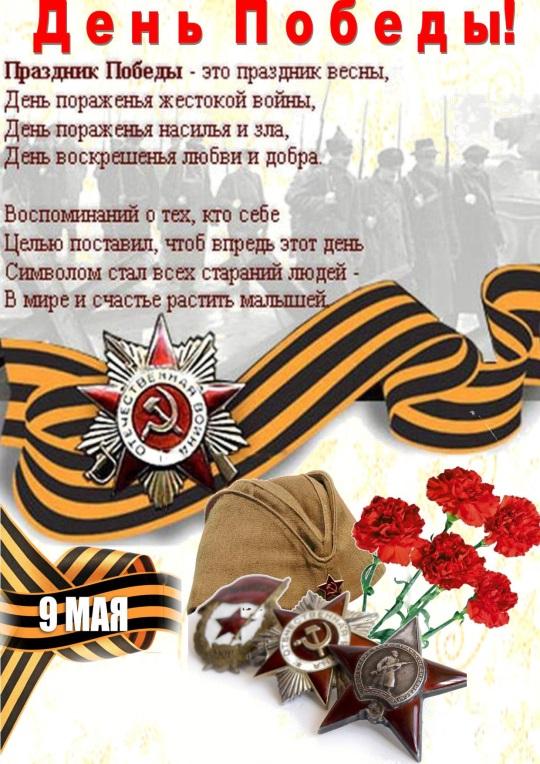 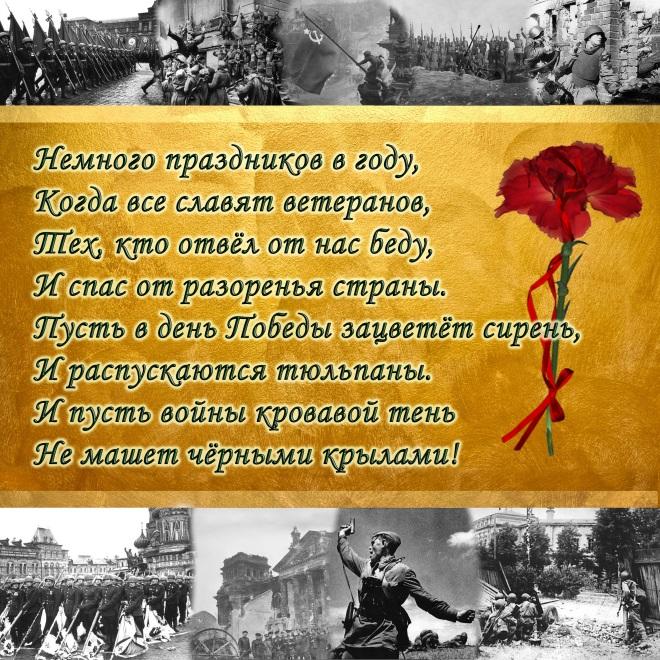 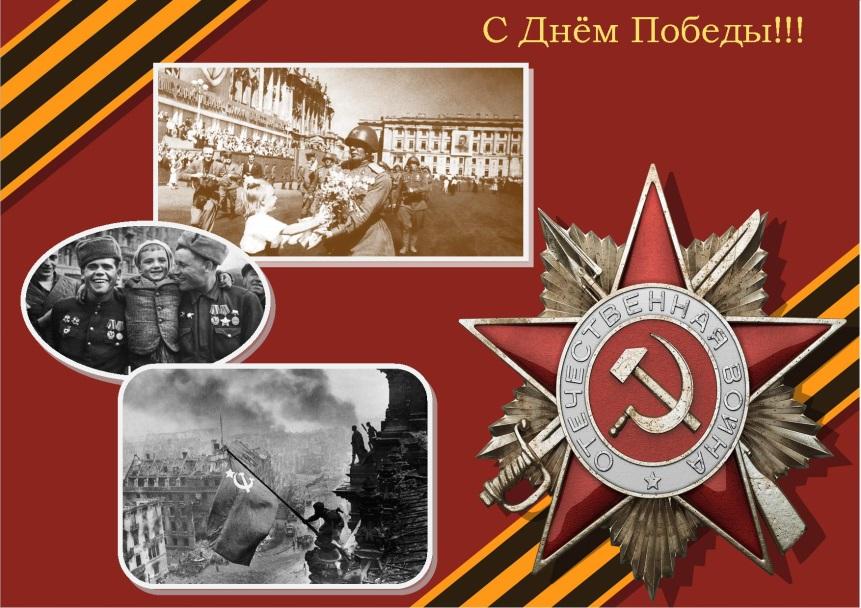 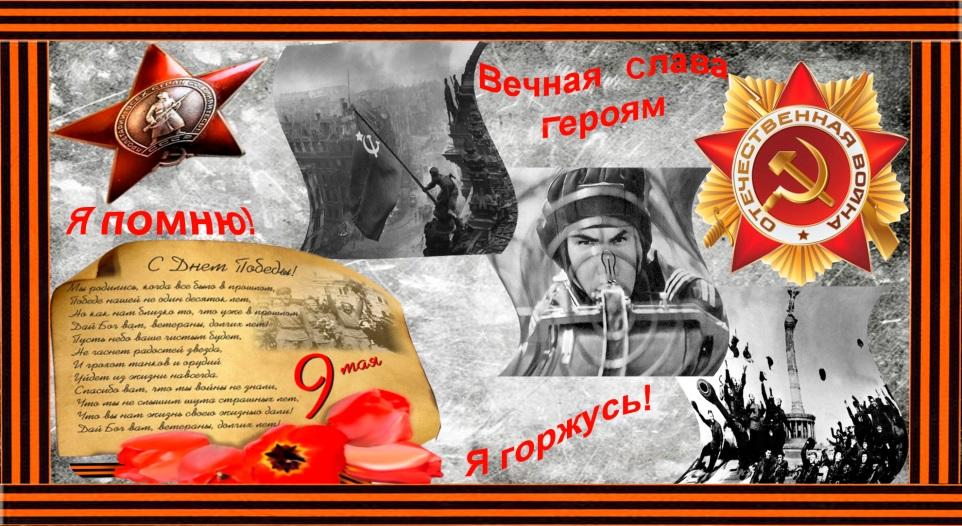 Список использованных источниковПриказ Минобрнауки России от 17.12.2010 N 1897 Основное общее образование (5 – 9 кл.) ФГОСhttps://litresp.ru/chitat/ru/%D0%90/akshinskij-vasilij-semenovich/kuriljskij-desanthttp://wwii.space/5/https://astv.ru/city/sakhhistory/places2/pisateli-i-poeti-sahalina-kto-stoyal-u-istokov-ostrovnogo-souza-pisateleyhttps://nstarikov.ru/osvobozhdenie-sakhalina-i-kuril-ot-yapon-69999https://www.youtube.com/watch?v=MglyhklSTTwhttps://skr.su/news/post/33751/ПричастияПрилагательныеУсталойСраженныйВидавшиРешающимСедуюДорожнуюВечнаяЧисленноеНаступательныхОборонительныхМорально-политическоеБезграничная